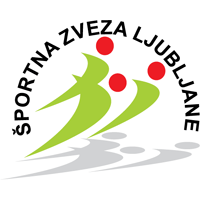 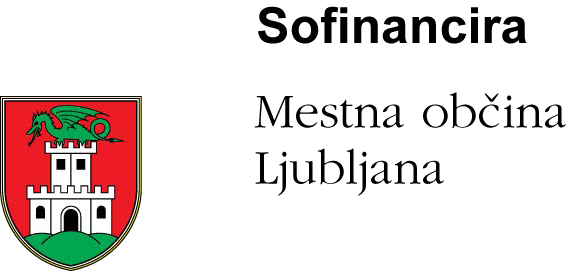 PROGRAM PRIREDITVE »DAN ŠPORTA V JAMI«SOBOTA, 05.10.2019 OD 09.00 DO 13.00 URE, Vodovodna cesta 25 »Jama«.od 09.00 ure dalje bodo na nogometnih igriščih Nogometnega kluba Olimpija potekale nogometne tekmemlajših selekcij (NK Olimpija Ljubljana),od 09.30 do 09.45 ure bo na zunanjem asfaltnem nogometnem igrišču otvoritveni ples v katerem sodelujejovsi udeleženci dneva športa v jami (Plesni center Feniks),od 09.30 do 10.30 ure bo na zunanjem košarkarskem igrišču potekalo hitrostno metanje trojk (Športni centerTriglav),od 09.45 do 10.00 ure se na zunanjem športnem poligonu izvajajo vaje za moč (ŠD Sokol Bežigrad),ob 10.00 do 10.30 ure bo na zunanjem asfaltnem nogometnem igrišču zunanja jutranja vadba za starejše(Društvo Šola zdravja Ljubljana),od 10.00 do 11.30 ure bo na zunanjem asfaltnem nogometnem igrišču demonstracija gimnastičnih vaj namali prožni ponjavi, odprti trening na zunanjem športnem poligonu (ŠD Sokol Bežigrad) in nastop veteranovŠD Sokol Bežigrad na bradlji,od 10.00 do 11.30 ure bo na zunanjem asfaltnem nogometnem igrišču zunanji trening juda, demonstracijajudo padcev, osnovnih judo metov, končnih prijemov, odprti trening juda (Judo klub Bežigrad),od 10.30 do 10.45 ure bo na zunanjem asfaltnem nogometnem igrišču plesna točka v kateri sodelujejo vsisodelujoči (Plesni center Feniks),od 11.30 do 12.30 ure bo na zunanjem košarkarskem igrišču potekalo hitrostno metanje trojk (Športni centerTriglav),od 12.30 do 12.45 ure bo na zunanjem asfaltnem nogometnem igrišču plesna točka v kateri sodelujejo vsisodelujoči (Plesni center Feniks).V primeru dežja se vadbe in treningi preselijo v dvorano Športni center Triglav in OŠ Vita Kraigherja.Vsi ljubitelji športa vabljeni v soboto, 05.10.2019 v Jamo, se vidimo!INFORMACIJE: 041 726 872 Boštjan, info@szlj.si , bostjan.pungrcar@siol.net_______________________________________________________________________________________________Partnerji:                                                                  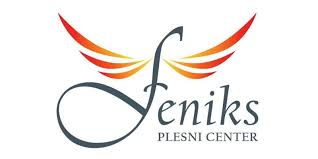 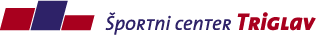 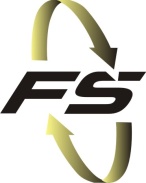 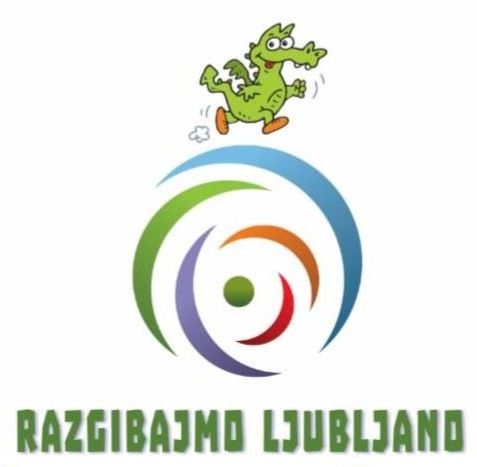 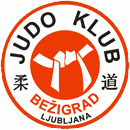 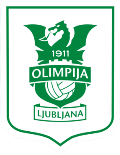 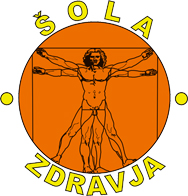 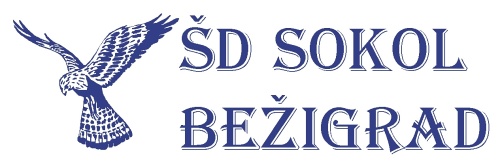 